  			      Theme 9			   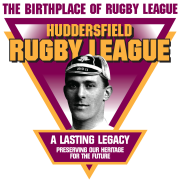 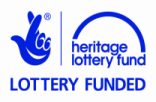 The Supporters’ StoriesClass Assessment SheetAssessment CriteriaChildren who excelledChildren who achievedChildren working towardsEnglishEnglishEnglishEnglishWriting :Compiling  questionsWriting: Recording concise answers to interviewsSpoken English:Listening to and responding to interviewees; improvising questions Spoken English:Contributing to group discussion and interactionReading Comprehension: interpreting answers; selecting stories to re-tellComputersComputersComputersComputersPreparing questionnaire as text document and recording answers on itHistoryHistoryHistoryHistoryMaking connections between social, technological and sporting changes over time